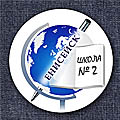 ПОЛОЖЕНИЕО центре образования естественно-научной и технологической направленности «Точка роста» на базе муниципального бюджетного общеобразовательного учреждения «Средняя школа №2 имени кавалера трех орденов воинской Славы П.Д.Щетинина» г. Енисейска Красноярского краяОбщие положения.Центр образования естественно-научной и технологической направленности «Точка роста» на базе муниципального бюджетного общеобразовательного учреждения «Средняя школа №2 имени кавалера трех орденов воинской Славы П.Д.Щетинина» (далее Центр) создан с целью развития у обучающихся естественно-научной, математической, информационной грамотности, формирования критического и креативного мышления, совершенствование навыков естественно-научной и технологической направленности.Центр действует для достижения уставных целей МБОУСШ №2 им. П.Д.Щетинина (далее Школа), а также в целях выполнения задач и достижения показателей и результатов национального проекта «Образование».В своей деятельности Центр руководствуется Федеральным законом РФ от 29.12.2012      273-ФЗ «Об образовании в Российской Федерации», распоряжением Министерства просвещения от 12.01.2021 г. п р-6 «Об утверждении методических рекомендаций по созданию и функционированию в общеобразовательных организациях, расположенных в сельской местности и малых городах, центров образования естественнонаучной и технологической направленностей», другими нормативными документами Министерства просвещения РФ, иными нормативными правовыми актами Российской Федерации, настоящим Положением.Центр в своей деятельности подчиняется директору школы.Цели, задачи, функции деятельности Центра.Основной целью деятельности Центра является совершенствование условий для повышения качества образования, расширение возможностей обучающихся в освоении учебных предметов естественно-научной и технологической направленностей, программ дополнительного образования естественно-научной и технологической направленностей, а также для практической отработки учебного материала по учебным предметам «Физика», «Химия», «Биология».Задачами Центра являются:Реализация основных общеобразовательных программ по учебным предметам естественно-научной и технологической направленностей, в том числе в рамках внеурочной деятельности обучающихся;Разработка и реализация разноуровневых дополнительных общеобразовательных программ естественно-научной и технологической направленностей, а также иных программ, в том числе в каникулярный период;Вовлечение обучающихся и педагогических работников в проектную деятельность;Организация внеучебной деятельности в каникулярный период, разработка и реализация соответствующих образовательных программ, в том числе для лагерей, организованных школой в каникулярный период;Повышение профессионального мастерства педагогических работников, реализующих основные и дополнительные общеобразовательные программы.Центр для достижения цели и выполнения задач вправе взаимодействовать с:Различными образовательными организациями в форме сетевого взаимодействия;С иными образовательными организациями, на базе которых созданы центры «Точка роста»;С федеральным оператором, осуществляющим функции по информационному, методическому и организационно-техническому сопровождению мероприятий по созданию и функционированию центров «Точка роста», в том числе по вопросам повышения квалификации педагогических работников;Обучающимся и родителям (законным представителям) обучающихся, в том числе с применением дистанционных образовательных технологий.Порядок управления Центром «Точка роста»Руководитель Школы издает приказ о назначении руководителя Центра, ответственного за функционирования и развития центра, а также о создании Центра и утверждении Положения о деятельности Центра.Руководителем центра назначается сотрудник Школы из числа руководящих или педагогических кадров.Руководитель Центра обязан:Осуществлять оперативное руководство Центром;Планировать работу Центра на текущий учебный год;Представлять интересы Центра для реализации целей и задач Центра;Отчитываться перед директором школы о результатах работы Центра;Выполнять иные обязанности, предусмотренные законодательством, Уставом учреждения, настоящим Положением.Руководитель Центра вправе:Осуществлять расстановку кадров Центра;По согласованию с директором школы организовывать учебно-воспитательный процесс в соответствии с целями и задачами Центра и осуществлять контроль за его реализацией;Осуществлять контроль за подготовкой обучающихся к участию в конкурсах, олимпиадах, конференциях и иных мероприятий по профилю направлений деятельности Центра;По согласованию с директором школы осуществлять организацию и проведение мероприятий по профилю направленности деятельности Центра;Осуществлять иные права, относящиеся к деятельности Центра и не противоречащие целям и видам деятельности образовательной организации, а также законодательству РФ.МУНИЦИПАЛЬНОЕ БЮДЖЕТНОЕ ОБЩЕОБРАЗОВАТЕЛЬНОЕ УЧРЕЖДЕНИЕ«СРЕДНЯЯ ШКОЛА №2 ИМЕНИ КАВАЛЕРА ТРЕХ ОРДЕНОВ ВОИНСКОЙ СЛАВЫ П.Д.ЩЕТИНИНА»  г. ЕНИСЕЙСКА КРАСНОЯРСКОГО КРАЯ8 (39195) 2 – 31 – 66, факс 8 (39195) 2-  33 – 16, Е –mail: schoolno2@mail.ruПринято педагогическим Советом МБОУСШ №2 им. П.Д.ЩетининаПротокол № 4 от 19.05.2021Согласовано:Председатель УС Советом МБОУСШ №2 им. П.Д.Щетинина__________ И.И. Куликова Утверждаю:Директор Советом МБОУСШ №2 им. П.Д.Щетинина__________ З.А. МироноваПриказ № _______ 19.05.2021